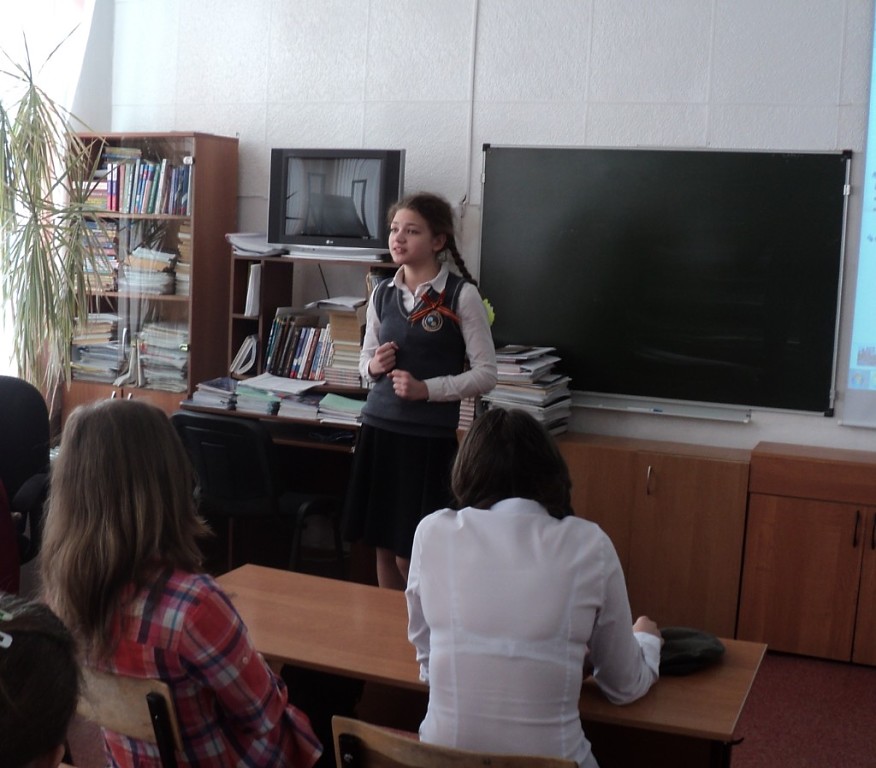 Писаренко Анна (14 лет), 8а классПрекрасная Флора,или Расцветай, наш край родной!РассказПублицистика в защиту природы и культуры      День начался не очень хорошо. Будильник издавал отвратительные звуки, которые прежде были его любимой песней. Стукнувшись головой о тумбочку и чуть не снеся перед собой кота Тишку, Влад понял, что встал не с той ноги.     Скушав яичницу, приготовленную мамой, он пошел в школу.    Школа была в нескольких  кварталах от дома. Сев на  автобус, Влад посмотрел на часы и с ужасом понял, что опаздывает. Как назло они застряли в пробке, и Влад решил, что скорее добежит, чем приедет на автобусе. Посмотрев расписание в телефоне, он ужаснулся: первым уроком был самый ненавистный предмет: физика. «Вот я и попал», - подумал Влад.  Дело даже не в том, чтобы Влад ее не понимал, а в том, какая учительница его преподавала. Всеми известная комсомолка Нина Васильевна! На каждом уроке она вспоминала СССР, приводила примеры, что дети в те времена были умнее и лучше учились, выражала недовольство внешней, да и внутренней политикой теперешнего государства. Ее  нравоучения никаким боком не касались  изучения самого предмета. А и учеников за опоздание даже длиною в 10 минут она могла вызвать к директору. Такое бывало с Владом много раз. Так что опаздывать и слушать нотации не очень-то и хотелось.      Выбежав из автобуса и достав телефон с наушниками, он погрузился в мир музыки. Играла легендарная группа «The Beatles». Под аккорды Пола Маккартни думать было гораздо легче.      А причиной этих дум было следующее: ему приснился сон. Но он сильно отличался от предыдущих. Ему приснилась невероятно красивая женщина с длинными красивыми волосами, отливающими золотом. Хрупкая фигура подчеркивала ее изящество. Тонкие черты лица, бездонно голубые глаза придавали ей неземной вид. Но почему-то незнакомка выглядела заплаканной и несчастной. Еле держалась на ногах, из ее глаз посыпались слезы.  Одета она была в белоснежное, хлопковое платье. Руки ее обвивали лианы с цветами. И тут Влада поразила догадка, что эта нимфа сама как цветок. Сказочный, таинственный, невероятный. Но почему-то постепенно увядающий. И тут, пошатнувшись, она начала падать. Влад, обладавший моментальной реакцией, подбежал к ней, но не успел подхватить несчастную. Но как назло зазвонил тот самый будильник.     Под эти воспоминания Влад и не заметил, как добежал до школы. Опоздал он ровно на 10 минут. Получив подзатыльник и очередную лекцию об безответственных учениках от столь «любимой» Нины Васильевны, он сосредоточился на физике. Но мысли были забиты сном. Почему та нимфа плакала? Что с ней случилось? Какова причина? Но от размышлений его отвлек очередной подзатыльник. Он хотел одного: прийти домой и досмотреть сон.      Наконец-то, его мечта сбылась.     Во сне его встретила та самая Нимфа. Он уловил едва ощутимый аромат ландышей, исходящий от нее. Он осмотрелся вокруг. Они были на огромной поляне, усеянной васильками, ромашками и другими полевыми цветами. Создавалось впечатление, что художник вылил все краски из палитры сюда.     Небо было голубое, воздух чистый. «Такое никогда не встретишь                  в городе», - подумал Влад.     И тут его взгляд пал на Нимфу. С первой встречи она не изменилась. То же самое платье, длинные волосы, но снова безжизненная. И вот, повторяя все тот сон, она начала падать. На этот раз Влад успел ее подхватить. И бережно положил на поле.     - Спасибо, мой юный друг, -  сказала она. Ее голос напоминал перезвон колокольчиков. Настолько он был нежен, мелодичен, а самое главное тихий. Полная противоположность Нине Васильевне.    - Влад,-  улыбнулся парень.   - Я знаю, - загадочно улыбнулась Нимфа. - Мне нужно с тобой поговорить. Это очень важное дело. Сейчас мы находимся в твоем сне.Влад нахмурился. - Откуда она знает мое имя? Разве я сплю? Кто она такая?     Поймав на себе его задумчивый взгляд, Нимфа сразу встрепенулась и начала свой рассказ:    - Мое имя Флора, или точнее, как вы называете меня, природа. Можно сказать, что я дух, тесно связанный с окружающей средой. Ее воплощение в физической форме, плоти. Я - она сама. Ты видишь меня прекрасной женщиной, не похожей на других, уникальной единственной в своем роде. Но как ты заметил, я хрупка и слаба. Раньше, когда все было в балансе, я чувствовала себя прекрасно и дарила людям радость, свет, надежду.    Увидев удивленный взгляд Влада, она пояснила:   « Баланс - это весы, показатель соотношения загрязненной и чистой территории земли. Сейчас, когда человечество эволюционирует, создает новые технологии, количество выбросов вредных веществ в атмосфере земли, отходов гибели деревьев выросло настолько, что баланс оказался нарушен. Такими темпами, это может привести к всемирной катастрофе. Я сгину. А так как все взаимосвязано, то и человечество тоже. Сейчас я очень слаба, мой верный друг. Да если честно, находиться в чужом сне не так-то и просто.    Влад смутился.   - Но, если вы Природа, то зачем растрачивать свои силы, которых и так нет, чтобы оказаться в чужом сне и говорить со мной?    К этому я и веду этот разговор, Влад. Мне нужна твоя помощь. Попробуй убедить людей и без того неблагодарных к дарам природы: не мусорить, помогать высаживать новые деревья да и просто проявлять заботу о том, что их  окружает. Начиная с малого, мы всегда достигаем великого. Ты умный мальчик и обязательно поможешь мне. Я в тебя верю».    - Я обязательно придумаю. Слова Природы воодушевили и «замотивировали» Влада.    И тут сон закончился.  Влад стал действовать.      Проблемы, которые перед ним поставила природа, казались ему сначала нерешаемыми. Но помня ее фразу: «Начиная с малого, мы всегда достигаем великого». Все сомнения отступали. Влад поверил в себя и создал волонтерское движение «За чистый город», в которое вступили ребята самых разных возрастов, поддерживающие его позиции. Они  устраивали субботники, проводили встречи со школьниками младших классов, концерты, организовывали мероприятия, проводили слеты. Были установлены баннеры  с надписями: «Люди Земли, боритесь за охрану окружающей среды!». «Ребята, охраняйте зелёные насаждения!».    Всего за пять месяцев упорного труда о волонтерском движении «За чистый город» узнала вся область. Они полностью поддерживали его и сами устраивали мероприятия, посвящённые бережному отношению окружающей среды.     Еще через пять месяцев новость о движении, созданном учеником 8а класса, узнала вся страна и не только. По подсчетам экспертов, страна стала чище в 10 раз! Это был ошеломляющий успех. И все благодаря одному мальчику, которому приснился замечательный сон. И по сей день у него в памяти Флора, радостная, здоровая, танцующая…2016 год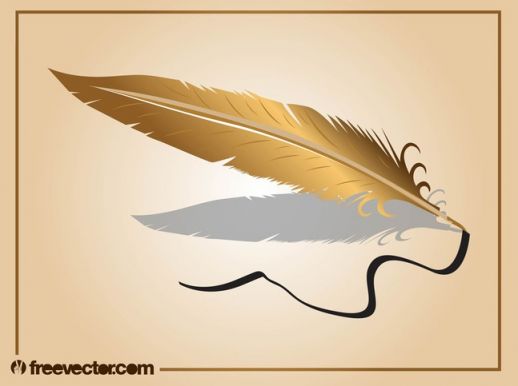 Анкета   Меня зовут Писаренко  Анна Сергеевна, мне 14 лет. Живу  в пгт. Ижморском, Кемеровской области (ул. Микрорайон, д. 8, кв.11)  в семье педагога, учусь в 8а классе в МБОУ «Ижморская СОШ№1» Кемеровской области.Мои интересы: люблю читать книги, рисовать, играть на пианино, писать рассказы на разные темы. Я с удовольствием занимаюсь в театральной студии «Крылья». Принимаю участие в литературных конкурсах. Очень люблю литературу.     С 1 класса и по сей день  состою в литературно-краеведческом клубе «Ижморские искорки». Сама писала стихи - занимала призовые места на конкурсах. Но потом мне стали интересно писать рассказы. Цель моей работы: в первую очередь донести до читателей, как важны проблемы, связанные с окружающей средой, что их нужно решать только всем вместе, дружно объединившись.      Я решила поднять такие важные темы, как загрязнение атмосферы, пространства, выпиливания лесов. Я специально представила природу красивой и слабой женщиной, чтобы дети поняли, что она плачет и ей нужно помочь.Обстоятельства написания данной работы: рассказ написала по совету моего учителя по русскому языку и литературе, которая  предложила мне поучаствовать в этом очень важном и интересном конкурсе. 